RICHMOND RECREATIONOWL S’MORESUPPLIES:-GRAHAM CRACKERS-MARSHMALLOWS-YELLOW CANDY MELTS-CANDY CORN-CHOCOLATE CHIPS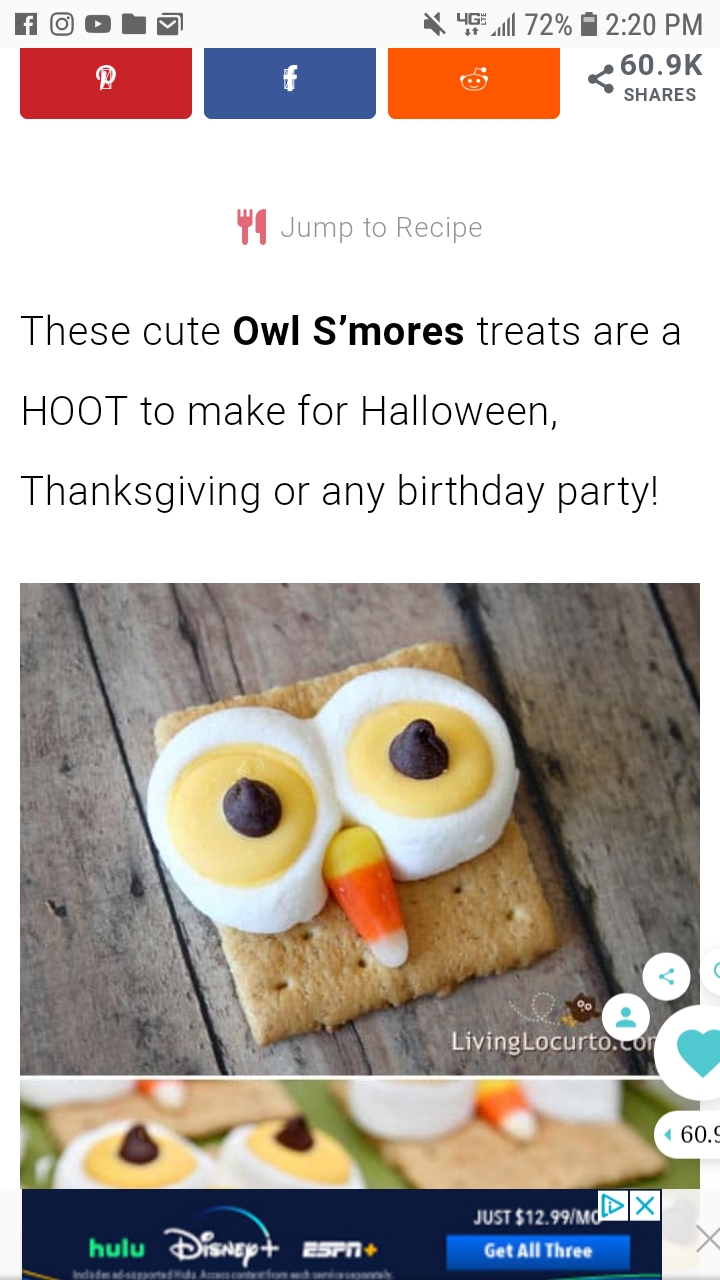 MORE INFO.CAN BE FOUND AT:WWW.LIVINGLOCURTO.COM